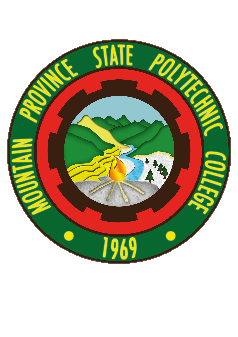 QTYTITLEAUTHORCOPYRIGHTUNIT PRICENAME OF PUBLISHER